领 导 分 工姓名职务工作分工证件照杨华成党委书记主持全盘工作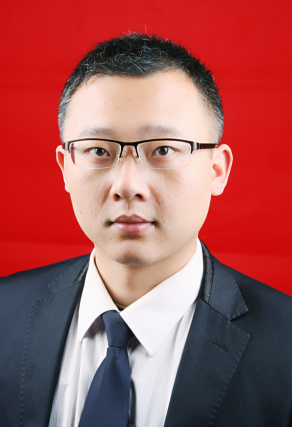 肖  斌党委副书记、乡长主持政府全面工作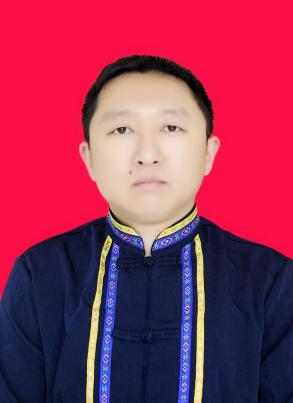 肖晓峰党委副书记协助书记抓党务，分管乡村振兴、政协、环保、招商引资、商务、发改、供销、企业工业、优化营商环境、负责易地扶贫搬迁相关工作，代管纪检监察、干部作风督查。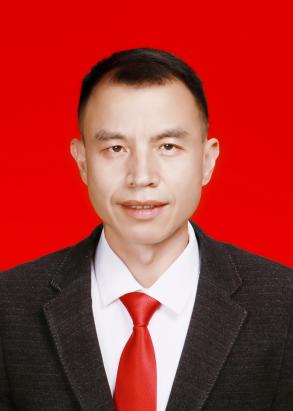 谭金平人大主席、政法武装委员主持人大、武装政法工作，分管财贸、信访、维稳、退役军人事务、司法、禁毒、平安创建工作。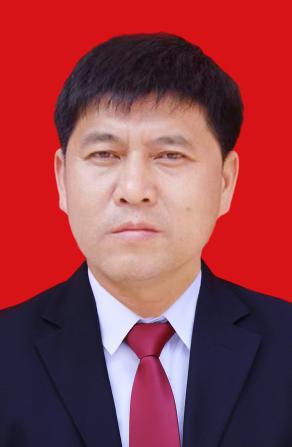 尹琪组织委员主管组织工作，联系工会、共青团、妇联、老干。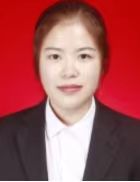 尹剑宣传统战委员负责宣传统战、意识形态工作。分管民族宗教、教育、新闻出版、安全生产、应急救灾、民政工作。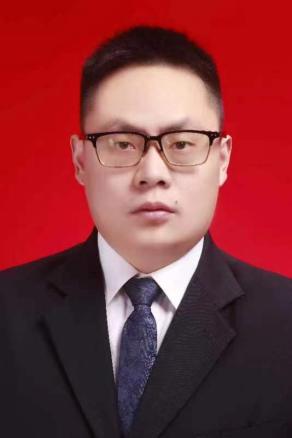 王小石副乡长分管林业、公路交通、水利、国土规划、执法、防汛抗旱、消防工作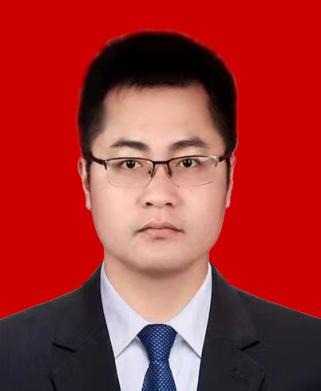 彭伟副乡长分管农业、环境卫生、住建、食品安全、卫计、动物防疫、畜牧、旅游、广播电视、科技文化、医保、社保、网络通信、电力工作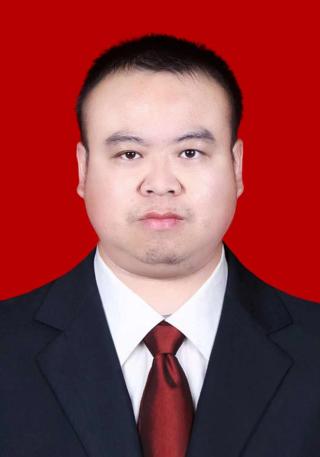 